CS 455/555: Introduction to Networks and CommunicationsSpring 2016Homework 1  - 2/11Do problem 25 in chapter 1. -12 ptsDo problem 28 in chapter 1. – 11 pts3. Using SMTP commands over telnet send yourself a message from someone else. Submit a printout of the commands you entered and the message you received in your mail program. – 11ptsDo problem 22 in chapter 2 – 11ptsHomework 2  - 3/3Do problem 3 in chapter 2 – 11ptsDescribe – high level algorithms - the steps taken when a node leaves a P2P network gracefully. Assume that network is implemented as a  doubly linked list, has one small-world link, one replica at successor – 12 ptsDo problem 9 in chapter 3 – 11 ptsDraw space/time diagrams for the cases of bit error and ack loss for the go-back n protocol– 11 ptsHomework 3  - 3/24Illustrate the Go-back-n protocol when a delayed (causing time-out) Ack occurs. Use a space-time diagram and show the send window with markers for acked and sent. 11ptsIllustrate (space time diagram and window size) TCP’s congestion avoidance; assume MSS = 100 , current window size = 400 bytes and have segments 1-4 in the send window checked off for having been sent. Assume that no losses or corruptions occur -11ptsWhy does a  VC have different numbers for different links? Illustrate by showing the forwarding tables at two routers in a simple network with two VCs passing through each. – 11ptsDo problem 13 in chapter 4. Make the allocation a ‘good’ one. Also provide the network and broadcast addresses for the subnets and indicate how many more hosts can be added to the subnets you created. – 12 ptsHomework 4  - 4/14Illustrate the process of running a webserver in a home network using static configuration of NAT router. - 11ptsConstruct a center-based multi-cast spanning tree for the graph below assuming that R1 is the center, show intermediate steps. – 11 pts.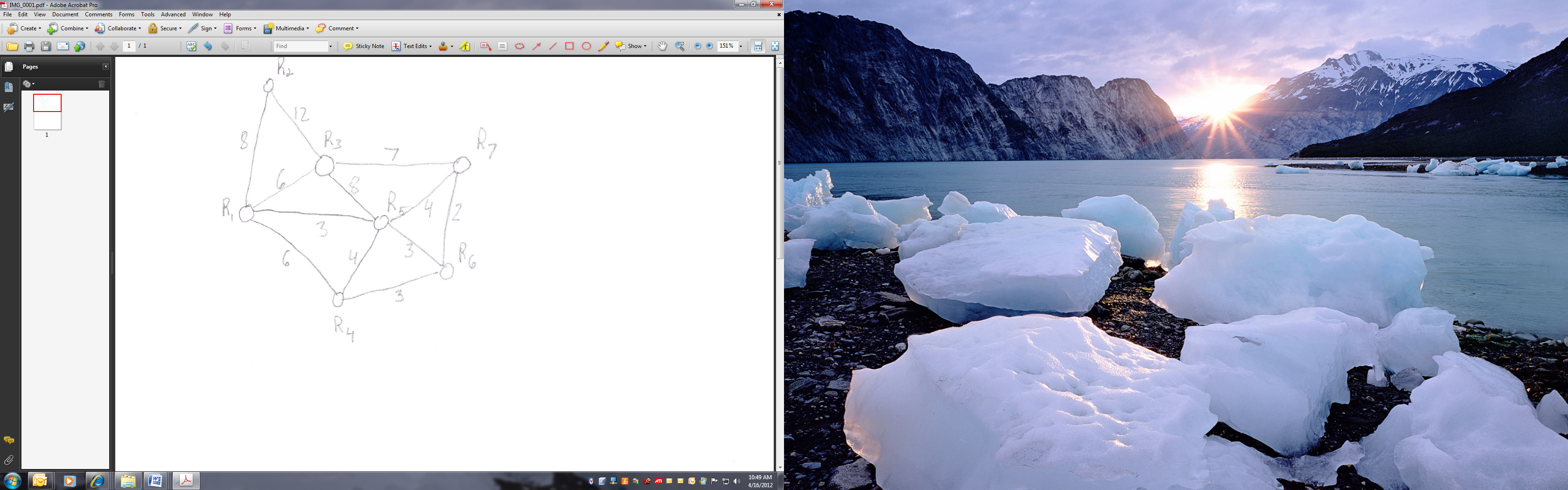 Do problem  P14 in chapter 5. - 12ptsIf there were no evil bit, what would the divisor in the fragmentation process be? – 6 ptsWhy does the DHCP client do a broadcast ‘request’ ? – 5pts